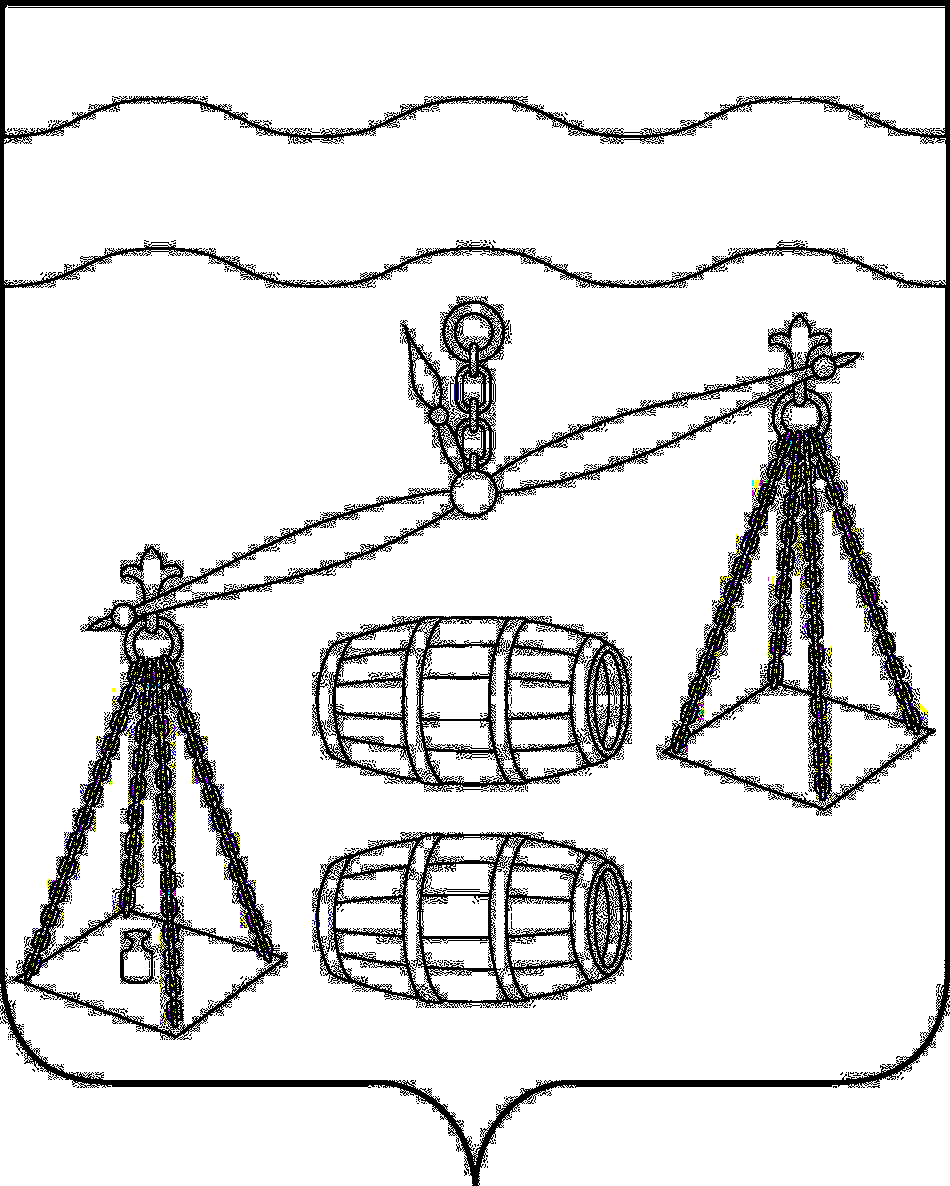 КАЛУЖСКАЯ ОБЛАСТЬСУХИНИЧСКИЙ РАЙОНАДМИНИСТРАЦИЯСЕЛЬСКОГО ПОСЕЛЕНИЯ «СЕЛО ФРОЛОВО»ПОСТАНОВЛЕНИЕ   от 27.12.2019 года			                               		№ 39         	В соответствии с постановлением администрации сельского поселения «Село Фролово» от 30.09.2013 № 27 «Об утверждении Порядка принятия решения о разработке муниципальных программ сельского поселения «Село Фролово», их формирования, реализации и проведения оценки эффективности реализации», руководствуясь Уставом сельского поселения «Село Фролово», администрация СП «Село Фролово»ПОСТАНОВЛЯЕТ:Внести следующие изменения в муниципальную программу  СП «Село Фролово» «Совершенствование организации по решению общегосударственных вопросов и создание условий муниципальной службы в СП «Село Фролово» на 2014-2019 годы (далее Программа), утвержденную постановлением администрации сельского поселения «Село Фролово» от 01.10.2013 №37:Объемы и источники финансирования Программы в паспорте Программы изложить в следующей редакции:Строки таблицы раздела 6 Программы изложить в следующей редакции:Настоящее Постановление в силу с 01.01.2019 года.Контроль за исполнением настоящего Постановления оставляю за собой.    Глава  администрации сельского    поселения «Село Фролово»                                                            М.М.Моисеева     О внесении изменений в муниципальную программу сельского поселения «Село Фролово» «Совершенствование организации по решению общегосударственных вопросов и создание условий муниципальной службы в СП «Село Фролово» на 2014-2019 годы», утвержденную постановлением администрации СП «Село Фролово» от 01.10.2013 №.37 10. Объемы и источники финансирования  муниципальной программы Прогнозируемый объем финансирования Программы по годам:     в 2014 год – 616 тыс.рублей     в 2015 год – 646 тыс.рублей     в 2016 год – 679 тыс.рублей     в 2017 год – 711 тыс.рублей     в 2018 год – 744 тыс.рублей    в 2019 год – 847,5 тыс. рублейНаименование МероприятиймуниципальнойпрограммыНаименование главного распорядителя средств бюджета МРОбъемы финансирования (тыс. руб.)Объемы финансирования (тыс. руб.)Объемы финансирования (тыс. руб.)Объемы финансирования (тыс. руб.)Объемы финансирования (тыс. руб.)Объемы финансирования (тыс. руб.)Объемы финансирования (тыс. руб.)Объемы финансирования (тыс. руб.)Наименование МероприятиймуниципальнойпрограммыНаименование главного распорядителя средств бюджета МРИсточникифинансиро-ванияВсего2014201520162017201820182019-выполнение других обязательств государства,в том числе на осуществление полномочий по первичному воинскому учету на территориях, где отсутствуют военные комиссариаты за счет межбюджетных трансфертовАдминистрация СП «Село Фролово»Бюджет СП «Село Фролово»1512122233434374527,5ИТОГО, за счет МБТ61664667971171174482027,5